 ALL' UFFICIO TRIBUTI DEL COMUNE DI ACI BONACCORSI protocollo@pec.comune.acibonaccorsi.ct.it  RICHIESTA Dl RIDUZIONE TARIFFARIA TARI 2021utenze non domestiche soggette a sospensione/restrizioni per emergenza COVID- 19(Delibera C.C. n.15 del 29/06/2021)Il/La sottoscritto/a _____________________________________________________a nato/a a___________ (Prov. _______)  il _________________ con residenza in___________________________CAP in Via/Piazza___________________________________    C.F. ._______________________________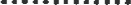 In qualità di: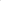 Ubicazione:	n.	int.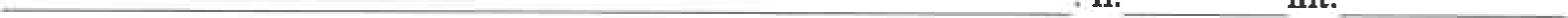 Attività esercitata: 	Codice ATECO                                                                DICHIARADi esercitare prevalentemente un’attività contraddistinta dal codice ATECO rientrante negli allegati 1 o 2 del D.L. 149/2020                                                                 FA ISTANZADi beneficiare della riduzione del 50% della tariffa fissa e del 50% della tariffa variabile della TARIP per la propria attività commerciale, prevista dall’Ente per l’anno 2021INOLTRE DICHIARAquanto dichiarato può essere in qualunque momento controllato dall'ufficio, con recupero di quanto dovuto per tassa, sanzioni ed interessi.                                                                                                                                                             Si allega dichiarazione sostitutiva di certificazione resa ai sensi dell’ art.46 D.P.R. 28 dicembre 2000, n.445Data _____________________                              Firma _____________________          TITOLARE DELLA DITTA INDIVDUALE                         TITOLARE DELLA DITTA INDIVDUALE                      LEGALE RAPPRESENTANTE DELLA SOCIETÀ'       LEGALE RAPPRESENTANTE DELLA SOCIETÀ'       LEGALE RAPPRESENTANTE DELLA SOCIETÀ'       LEGALE RAPPRESENTANTE DELLA SOCIETÀ'       LEGALE RAPPRESENTANTE DELLA SOCIETÀ'Ragione SocialeRagione SocialeSede legaleComuneSede legaleComune	CAP	PROV	CAP	PROV	CAP	PROV	CAP	PROV	CAP	PROVVia/PiazzaVia/PiazzaN.ScalaInt.Codice Fiscale/P.1VATel./Faxindirizzo e-mailindirizzo e-mailindirizzo e-mailindirizzo e-mail